Area of StudyFill in the space on the cover sheet with one of these areas, the primary focus of your research:AgingAnimal models/mouse modelsBasic GeneticsBasic ImmunologyBiochemistryBioinformaticsBiomedical EngineeringBiophysicsCancer GeneticsCarcinogenesisCell BiologyCell DeathChemical BiologyChemopreventionChemoresistanceChromatin BiologyChromosome and Telomere BiologyComputational BiologyDevelopmental BiologyDevelopmental NeurobiologyDiagnosticsDrug DiscoveryEndocrinologyEpidemiology/ Population ScienceEpigeneticsEvolutionExperimental TherapeuticsGene TherapyGenomicsImagingImmunotherapyInfectious DiseaseInvasion and MetastasisMedicinal ChemistryMicrobiologyNanotechnologyNeuroscienceOrganic ChemistryOutcomes ResearchPain Management/Palliative CarePathologyPharmacogenomics and BiomarkersPhysical ChemistryPreventionProliferation/Cell CycleProtein processingProteomicsRNA (RNA processing, miRNA and piRNA mechanisms, enzymatic RNAs etc.)SenescenceSignal TransductionStem Cell BiologyStructural BiologySurgical OncologySystems BiologyToxicology/ToxicogenomicsTumor ImmunologyVaccine TherapyVascular Biology/AngiogenesisVirologyType(s) of CancerFill in the space on the cover sheet with any that are directly related to your research:AIDS-Related CancersAll CancersBladderBreastColorectalEsophageal’s TumorsGallbladderGastricGynecological (including Cervical, Endometrial, Ovarian, Uterine, Vaginal, Vulvar)Head and Neck Kidney (Renal Cell)LeukemiasLiver (including Hepatocellular, Cholangiocarcinoma, etc.)LungLymphomasMerkel CellMesotheliomaMyeloma (including Monoclonal Gammopathy of Undetermined Significance)NasopharyngealNeuroendocrine (including Carcinoid, Adrenal Pheochromocytomas, Medullary Carcinomas of the Thyroid, Multiple Endocrine Neoplasia Syndromes, Pancreatic Endocrine Tumors, etc.)Neuro-oncology (including Adult Brain, Pediatric Brain, Meningiomas, CNS, etc.)PancreaticProstateRetinoblastomaSarcomasSkin (Melanoma and Non-melanoma)Testicular (including other Germ Cell Tumors)Thyroid (including Papillary, Follicular and Anaplastic)Wilm’s Tumor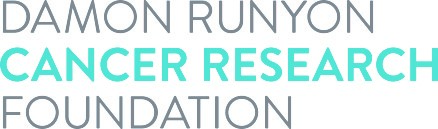 Continuation Grant Application Cover SheetComplete all sections of this form.Continuation Grant Application Cover SheetComplete all sections of this form.APPLICANTAPPLICANTAPPLICANTAPPLICANTLast Name:Last Name:Last Name:Degree(s):Address:Address:First Name:MI:MI:Gender:Address:Address:Academic Title:Academic Title:Date of Appointment (Req.):Date of Appointment (Req.):Address:Address:Institution:Institution:Institution:Institution:Telephone:E-Mail:Department(s):Department(s):Department(s):Department(s):Signature:Signature:Last Name:Last Name:Degree(s):Address:Address:First Name:MI:Gender:Address:Address:Academic Title:Academic Title:Academic Title:Address:Address:Date of Appointment: Date of Appointment: Date of Appointment: Address:Address:Institution:Institution:Institution:Telephone:E-Mail:Department(s):Department(s):Department(s):Signature:Signature:CLINICAL RESEARCH PROPOSALCLINICAL RESEARCH PROPOSALTitle:Clinical Research Area [refer to the following ‘Area of Study’ list, select one option]:Human Subjects:   Y   N  |  Biohazards:   Y   NType(s) of Cancer [refer to the following ‘Type of Cancer’ list for option(s)]:Vertebrate Animals:   Y   NType(s) of Cancer [refer to the following ‘Type of Cancer’ list for option(s)]:APPROVED BY EXECUTIVE OFFICERAPPROVED BY EXECUTIVE OFFICERAPPROVED BY EXECUTIVE OFFICERAPPROVED BY EXECUTIVE OFFICERAPPROVED BY EXECUTIVE OFFICERName:Name:Gender:Telephone:E-Mail:Title:Institution:Institution:Address:Address:Signature:Signature:Signature:Address:Address:FISCAL OFFICERFISCAL OFFICERFISCAL OFFICERName:Name:Gender:Telephone:E-Mail:Title:Institution:Institution:Address:Address:Signature:Signature:Signature:Address:Address:Continuation Grant Application Cover Sheet, page 2  (if applicable)Continuation Grant Application Cover Sheet, page 2  (if applicable)CO-MENTOR (if applicable)CO-MENTOR (if applicable)CO-MENTOR (if applicable)Last Name:Last Name:Degree(s):Address:Address:First Name:MI:Gender:Address:Address:Academic Title:Academic Title:Academic Title:Address:Address:Date of Appointment:Date of Appointment:Date of Appointment:Address:Address:Institution:Institution:Institution:Telephone:E-Mail:Department(s):Department(s):Department(s):Signature:Signature: